MuutoksetSisällysluetteloJohdantoKaasunjakelun säännöt noudattavat maakaasumarkkinalakia 587/2017 ja kuluttajansuojalakia 38/1978.Kaasunjakelun säännöt sisältävät viitteitä seuraaviin asiakirjoihin, joita ei ole vielä määritelty Kaasunjakelun sääntöjä varten:Kaasun mittaussuosituksetKaasumarkkinoiden menettelytapa- ja tiedonvaihto-ohjeMääritelmätEllei asiayhteydessä ole muuta mainittu, seuraavilla termeillä on alla esitetty merkitys Kaasunjakelun säännöissä riippumatta termien käytöstä yksikössä tai monikossa.Asiakassalkku on vähittäismyyjän salkku, joka koostuu niistä jakeluverkon loppukäyttäjien käyttöpaikoista, joihin vähittäismyyjällä on voimassa oleva myyntisopimus. Vähittäismyyjä voi toimia myös shipperinä, jos täyttää shipperiltä Kaasunsiirron säännöissä vaadittavat ehdot.Biokaasusalkku sisältää kaikki siirto- ja jakeluverkkojen jalostetun biokaasun syöttöpisteet, joihin biokaasun verkkoonsyöttäjä toimittaa jalostettua biokaasua, ja joihin biokaasun verkkoonsyöttäjän on solmittava shipperin kanssa sopimus kaasujärjestelmään toimittamista varten.Biokaasun syöttöpiste on kaasujärjestelmän fyysinen piste, jossa verkkoon syötettävän jalostetun biokaasun kaasunmittausjärjestelmä sijaitsee.Biokaasun verkkoonsyöttäjä on markkinaosapuoli, joka syöttää jalostettua biokaasua verkkoon ja solmii sopimuksen shipperin kanssa biokaasun syöttämiseksi Suomen kaasujärjestelmään.Ei-päivittäin luettava käyttöpaikka on käyttöpaikka, jonka määränjako osapuolten välillä suoritetaan ei-päivittäin luettavan kulutuksen sääntöjen mukaisesti. Ei-päivittäin luettava käyttöpaikka voi olla harvemmin kuin päivittäin luettava tai ei-mitattu käyttöpaikka.GLN (Global Location Number) on osapuolitunnus, joka jokaisella osapuolella on oltava, jotta tämä voidaan tiedonvaihdossa.GSRN (Global Service Relation Number) on tunnus, joka jokaisella käyttöpaikalla (käyttöpaikkanumero) on oltava, jotta käyttöpaikka voidaan identifioida tiedonvaihdossa. GSRN-tunnus annetaan myös asiakassalkulle, jäännöskulutuksen asiakassalkulle ja biokaasusalkulle.Jakeluverkko on paikallinen tai alueellinen , Jakeluverkonhaltija on elinkeinonharjoittaja, joka harjoittaa jakelutoimintaa ja on vastuussa jakeluverkon käytöstä, ylläpidosta ja kehittämisestä toiminta-alueellaan, sen yhteyksistä muihin verkkoihin sekä sen varmistamisesta, että verkko pystyy täyttämään kohtuulliset kaasun jakeluvaatimukset pitkällä aikavälillä.Jakeluverkon loppukäyttäjä on jakeluverkkoon liittyneen käyttöpaikan asiakas.Järjestelmävastaava siirtoverkonhaltija on Jäännöskulutuksen asiakassalkku on toimitusvelvollisen vähittäismyyjän asiakassalkku, joka koostuu tietyn jakeluverkon loppukäyttäjien ei-päivittäin luettavista käyttöpaikoista, joihin ko. vähittäismyyjällä on voimassa oleva myyntisopimus, sekä jakeluverkon häviöistä.Kaasudatahub on Suomen kaasujärjestelmän vähittäismarkkinoilla käytettävä keskitetyn tiedonvaihdon IT-järjestelmä.Kaasukuukausi on ajanjakso, joka alkaa kalenterikuukauden ensimmäisen kaasutoimituspäivän alussa ja päättyy seuraavan kalenterikuukauden ensimmäisen kaasutoimituspäivän alkamiseen.Kaasunjakelun säännöt on tämän asiakirjan voimassa oleva versio.Kaasunmittausjärjestelmä tarkoittaa kaasun mittauslaitteistoa, joka sisältää määrämittauksen ja tarvittaessa laadun analysoinnin sekä mittaustietojen tallentamisen, kunnes mittaustiedot luetaan joko etäluennalla tai manuaalisesti.Kaasun mittaussuositukset ovat markkinaosapuolien keskenään sopimat suositukset mittaustietojen keräämiselle, käsittelemiselle ja välittämiselle. Suosituksissa huomioidaan lainsäädännön ja järjestelmävastaavan siirtoverkonhaltijan asettamat vaatimukset.Kaasunsiirron säännöt on Kaasunsiirron sääntöjen voimassa oleva versio, joka sisältää ehdot shippereille siirtoverkossa toimimiseksi.Kaasutoimituspäivä on ajanjakso alkaen klo 5.00 UTC (talviaikaan) tai klo 4.00 UTC (kesäaikaan) ja päättyen seuraavana vuorokautena klo 5.00 UTC (talviaikaan) tai klo 4.00 UTC (kesäaikaan).Korjausenergia on mittausvirheistä johtuva energiamäärä, jolla korjataan osapuolten taseita ja laskutusta toisen korjauslaskennan yhteydessä tapauksissa, joissa mittausvirheen tarkkaa päiväkohtaista ajoittumista ei pystytä määrittämään. Verkonhaltija ilmoittaa korjausenergian erillisenä tietona mahdollisten korjattujen mittaustietojen lisäksi. Tässä yhteydessä mittaustietojen korjauksilla ei tarkoiteta niitä tehtyjä mittaustietojen korjauksia, joissa tarkka ajoittuminen tiedetään.Kuluttajalla tarkoitetaan kuluttajansuojalain (38/1978) 1 luvun 4 §:ssä tarkoitettua kuluttajaa, joka hankkii kulutushyödykkeen pääasiassa muuhun tarkoitukseen kuin harjoittamaansa elinkeinotoimintaa varten.Käyttöpaikka on tosiasiallinen piste,  kaasua toimitetaan loppukäyttäjälle kaasujärjestelmässä.Käyttöpaikkarekisteri on kaasudatahubissa ylläpidettävä rekisteri, jossa säilytetään tietoja jakeluverkkojen käyttöpaikoista ja biokaasun syöttöpisteistä.Markkinaosapuolia ovat shipperit, vähittäismyyjät, siirtoverkon loppukäyttäjät, traderit ja biokaasun verkkoonsyöttäjät.Markkinaosapuolirekisteri on rekisteri, johon kaikkien shipperien, traderien, vähittäismyyjien, siirtoverkon loppukäyttäjien, biokaasun verkkoonsyöttäjien, jakeluverkonhaltijoiden ja siirtoverkonhaltijoiden on rekisteröidyttävä. Järjestelmävastaava siirtoverkonhaltija on vastuussa markkinaosapuolirekisterin ylläpitämisestä ja kehittämisestä.Päivittäin luettava käyttöpaikka on käyttöpaikka, jonka kulutus selvitetään osapuolten välillä päivittäin luettavan mitatun kulutuksen sääntöjen perusteella.Rekisteröity käyttäjä on luonnollinen tai oikeushenkilö, joka käyttää maakaasua verottomaan tarkoitukseen, ja joka on rekisteröitynyt verovelvolliseksi Verohallinnolle.Shipper on elinkeinonharjoittaja, joka on rekisteröitynyt markkinaosapuolirekisteriin ja jolle verkonhaltija siirtää kaasumääriä siirto- ja jakeluverkoissa solmittujen kapasiteettisopimusten ja Kaasunsiirron sääntöjen mukaisesti. Toimitussuhde on kaupallinen suhde shipperin ja vähittäismyyjän välillä vähittäismyyjän asiakassalkkuun, shipperin ja biokaasun verkkoonsyöttäjän välillä biokaasusalkkuun tai shipperin ja toimitusvelvollisen vähittäismyyjän välillä jäännöskulutuksen asiakassalkkuun..Validoidut mittaustiedot ovat kulutustietoja, joiden oikeellisuus on varmistettu verkonhaltijan toimesta varten.Vähittäismyyjä on elinkeinonharjoittaja, joka toimittaa kaasua jakeluverkonhaltijan jakeluverkon kautta välittömästi loppukäyttäjille.Vähittäismyyjän puitesopimus on järjestelmävastaavan siirtoverkonhaltijan ja vähittäismyyjän välinen sopimus.Markkinaosapuolten tehtävät ja näiden väliset toimitussuhteetJakeluverkonhaltijaJakeluverkonhaltija omistaa ja hallinnoi jakeluverkkoa ja on vastuussa kaasun jakelusta jakeluverkon alueella. Jakeluverkonhaltijan tehtäviin kuuluu mm.:loppukäyttäjien ja biokaasun verkkoonsyöttäjien liittäminen jakeluverkkoon;kaasunmittausjärjestelmien asentaminen ja käyttö käyttöpaikoissa sekä mittaustietojen määrittämisen varmistaminen biokaasun syöttöpisteissä;käyttöpaikkojen ja biokaasun syöttöpisteiden perustaminen ja tietojen päivittäminen kaasudatahubiin jakeluverkon loppukäyttäjien ja biokaasun verkkoonsyöttäjien osalta;kulutuksen ja biokaasun verkkoon syötön mittaustietojen kerääminen ja arviointi silloin, kun mittaustiedoissa on virheitä ja puutteita;laskutusperusteiden valmistelu loppukäyttäjille jakelusta ja vähittäismyyjälle myynnistä jakeluverkossa sekä laskutusperusteiden valmistelu siirtoverkonhaltijan, shippereiden, vähittäismyyjien ja biokaasun verkkoonsyöttäjien välille jakeluverkossa toimittamalla tarvittavat tiedot kaasudatahubiin;myyjänvaihtoon liittyvät käytännön järjestelyt ja hallinnointi;jakeluverkon loppukäyttäjien ja biokaasun verkkoonsyöttäjien laskuttaminen kaasun jakelusta jakeluverkossa ja jakeluverkon tarjoamat muut palvelutloppukäyttäjien ja biokaasun verkkoonsyöttäjien jakeluverkkoon liittymisen edellytysten järjestäminen jakatkaisu ja kytkentä jakelun käyttöpaikkoihin sekä biokaasun syöttöpisteisiin.VähittäismyyjäVähittäismyyjän on täytettävä Kaasunsiirron säännöissä esitetyt vaatimukset toimiakseen vähittäismyyjänä.Vähittäismyyjä solmii myyntisopimuksen jakeluverkon loppukäyttäjän kanssa kaasun toimittamisesta. Vähittäismyyjä laskuttaa jakeluverkon loppukäyttäjää seuraavista:toimitetun kaasun määrä; jakaasun siirtäminen siirtoverkosta jakeluverkkoon.Edellä mainittujen lisäksi vähittäismyyjä laskuttaa jakeluverkon loppukäyttäjältä tälle luovutettuun kaasuun liittyvät verot ja huoltovarmuusmaksut siten kuin on säädetty kulloinkin voimassa olevassa valmisteveroja koskevassa lainsäädännössä.Vähittäismyyjä voi jakeluverkonhaltijan suostumuksella ja tämän kanssa sopien laskuttaa loppukäyttäjiltä jakelusta jakeluverkonhaltijan puolesta (yhteislaskutus).Vähittäismyyjä on vastuussa myyjänvaihdon käynnistämisestä solmiessaan myyntisopimuksen jakeluverkon loppukäyttäjän kanssa.Jakeluverkon loppukäyttäjäJakeluverkon loppukäyttäjä ostaa kaasun vähittäismyyjältä omaan kulutukseensa. Jakeluverkon loppukäyttäjä voi toimia myös vähittäismyyjänä itselleen, jos loppukäyttäjä rekisteröityy vähittäismyyjäksi Kaasunsiirron sääntöjen mukaisesti. Vastaavasti vähittäismyyjänä toimiva jakeluverkon loppukäyttäjä voi toimia shipperinä itselleen, jos rekisteröityy shipperiksi Kaasunsiirron sääntöjen mukaisesti.Jakeluverkon loppukäyttäjä solmii sopimuksen liittymästään ja verkkopalvelusta jakeluverkonhaltijan kanssa. Vähittäismyyjän toimitusvelvollisuuden piirissä olevalla loppukäyttäjällä on oikeus solmia toimitusvelvollisen vähittäismyyjän kanssa sopimus, joka sisältää kaasun toimituksen lisäksi kaasun jakelun sisältämän palvelun. Tämä tarkoittaa, että toimitusvelvollinen vähittäismyyjä solmii maakaasuverkkosopimuksen loppukäyttäjän puolesta ja loppukäyttäjällä on tällöin sopimusosapuolenaan ainoastaan vähittäismyyjä.TiedonvaihtoVähittäismyyjän, jakeluverkonhaltijan ja kaasudatahubin välisen tiedonvaihdon muoto on määritelty Kaasumarkkinoiden menettelytapa- ja tiedonvaihto-ohjeessa.Jakeluverkon toimitusvelvollinen vähittäismyyjä ja jakeluverkonhaltija voivat sopia keskinäisestä tiedonvaihdostaan muulla tavallaKaasumarkkinoiden menettelytapa- ja tiedonvaihto-ohje.Vähittäismyyjä voi ulkoistaa tiedonvaihtonsa palveluna kolmannelle osapuolelle. Tässä tapauksessa vähittäismyyjä on kuitenkin edelleen vastuussa, että tiedonvaihto täyttää Kaasunjakelun sääntöjen ehdot.Ennen kuin vähittäismyyjä tai kolmas osapuoli vähittäismyyjän puolesta voi käyttää Kaasumarkkinoiden menettelytapa- ja tiedonvaihto-ohjeessa määriteltyä tiedonvaihtoa, vähittäismyyjän (tai kolmannen osapuolen) tiedonvaihtojärjestelmän on läpäistävä testaus hyväksytysti tarvittavien menettelyjen osalta järjestelmävastaavan siirtoverkonhaltijan esittämien vaatimusten mukaisesti.Käyttöpaikka ja mittaaminenKäyttöpaikkaJakeluverkonhaltija antaa GSRN-tunnuksen (käyttöpaikkatunnus) jokaiselle ko. verkkoon liitetylle ja uudelle liitettävälle käyttöpaikalle, kun uusi käyttöpaikka perustetaan. Markkinaosapuolten on käytettävä GSRN-tunnusta käyttöpaikkaa koskevaan tiedonvaihtoon. Yksittäiselle ei-päivittäin luettavalle liesikäyttäjän käyttöpaikalle ei kuitenkaan ole välttämätöntä määrittää GSRN-tunnusta. Jos GSRN-tunnusta ei luoda, käyttöpaikan rekisteritietoja ylläpidetään jakeluverkonhaltijan omassa järjestelmässä kaasudatahubin sijaan. Jakeluverkon ei-päivittäin luettavien käyttöpaikkojen vähittäismyyjä sopii tällaisiin käyttöpaikkoihin liittyvästä tiedonvaihdosta jakeluverkonhaltijan kanssa.Yhteen käyttöpaikkaan voi olla yksi vähittäismyyjä. Vähittäismyyjä ilmoittaa päivittäin luettavien käyttöpaikkojen myyjänvaihtoprosessin yhteydessä jakeluverkonhaltijalle, mitkä käyttöpaikat kuuluvat millekin vähittäismyyjän asiakassalkkuun toimittavalle shipperille. Jakeluverkonhaltija ilmoittaa em. tiedot kaasudatahubiin käyttöpaikkatietoja päivitettäessä.Kiinteistöryhmän käyttöpaikat voidaan yhdistää yhdeksi käyttöpaikaksi, jos jakeluverkonhaltija tämän hyväksyy. Päivittäin ja ei-päivittäin luettavat käyttöpaikatPäivittäin luettava käyttöpaikka on käyttöpaikka, jonka kaasunmittausjärjestelmässä on vähintään päivittäin etäluettava mittaus ja josta mittaustiedot siirtyvät jakeluverkonhaltijalle tunti- tai päiväkohtaisesti.Ei-päivittäin luettava käyttöpaikka on käyttöpaikka, jonka kaasunmittausjärjestelmä luetaan harvemmin kuin päivittäin tai kulutusta ei mitata lainkaan.Käyttöpaikkarekisteri ja asiakassalkutKäyttöpaikkatiedot käyttöpaikkarekisterissäJakeluverkonhaltija ilmoittaa jakeluverkkonsa käyttöpaikkatiedot kaasudatahubissa ylläpidettävään käyttöpaikkarekisteriin ja on vastuussa käyttöpaikkatietojen päivittämisestä kaasudatahubiin.Käyttöpaikkatiedot sisältävät seuraavat tiedot käyttöpaikastaGSRN-tunnus (käyttöpaikkanumero),käyttöpaikan osoite,onko käyttöpaikka päivittäin vai ei-päivittäin luettava,käyttöpaikan mittausalue,päivämäärä, josta alkaen käyttöpaikkatiedot ovat voimassa,voiko käyttöpaikka vastaanottaa kaasua jakeluverkosta (on kytketty) vai ei (on katkaistu),nykyinen vähittäismyyjä ja shipper,edellisen myyjänvaihdon päivämäärä jaarvioitu vuosikulutus.Aina kun käyttöpaikkatietoja päivitetään, kaasudatahub lähettää päivitetyt käyttöpaikkatiedot käyttöpaikan vähittäismyyjälle viimeistään  arkipäivä  kun päivitys on tehty. Tämän lisäksi vähittäismyyjällä on oikeus saada käyttöpaikkatiedot kaasudatahubista kaikista käyttöpaikoista, jotka pyynnön ajanhetkellä kuuluvat vähittäismyyjälle käyttöpaikkarekisterin mukaan.Jos vähittäismyyjä saa tietoonsa, että käyttöpaikkatietoja tulisi muuttaa tai havaitsee virheitä käyttöpaikkatiedoissa, vähittäismyyjän on ilmoitettava tästä jakeluverkonhaltijalle viimeistään viiden arkipäivän kuluessa tietojen päivitys- tai korjaustarpeen havaitsemisesta.Biokaasun syöttöpisteen tiedot käyttöpaikkarekisterissäBiokaasun verkkoonsyöttäjällä voi olla markkinaosapuolirekisterissä yksi biokaasusalkku. Biokaasun verkkoonsyöttäjän on ilmoitettava markkinaosapuolirekisteriin shipperit, joilla on toimitussuhde biokaasun verkkoonsyöttäjän biokaasusalkkuun. Biokaasun verkkoonsyöttäjä ilmoittaa tämän lisäksi verkonhaltijalleen biokaasusalkkuun kuuluvat biokaasun syöttöpisteet ja kunkin biokaasun syöttöpisteen shipperin. Biokaasun verkkoonsyöttäjä voi ilmoittaa biokaasun syöttöpisteelle ainoastaan sellaisen shipperin, jolla on markkinaosapuolirekisterissä rekisteröitynä toimitussuhde kyseiseen biokaasusalkkuun. Jakeluverkonhaltija vastaa biokaasun syöttöpisteiden käyttöpaikkarekisteritietojen päivittämisestä kaasudatahubiin.Biokaasun syöttöpiste sisältää seuraavat tiedot käyttöpaikkarekisterissä:GSRN-tunnus (biokaasun syöttöpistetunnus),biokaasun verkkoonsyöttäjä,biokaasun syöttöpisteen osoite,päivämäärä, josta alkaen biokaasun syöttöpisteen tiedot ovat voimassa,voiko biokaasun verkkoonsyöttäjä syöttää biokaasua jakeluverkkoon (on kytketty) vai ei (on katkaistu),biokaasun syöttöpisteen nykyinen shipper.Jos biokaasun verkkoonsyöttäjä havaitsee, että tämän käyttöpaikkarekisteritietoja tulisi muuttaa, biokaasun verkkoonsyöttäjä ilmoittaa tästä jakeluverkonhaltijalleen viimeistään kolmen kaasutoimituspäivän kuluessa tietojen päivitys- tai korjaustarpeen havaitsemisesta. Aina kun jakeluverkonhaltija päivittää biokaasun syöttöpisteen tietoja kaasudatahubiin, kaasudatahub lähettää päivitetyt tiedot biokaasun verkkoonsyöttäjälle viimeistään seuraavana arkipäivänä sen jälkeen, kun päivitys on tehty.Asiakassalkku ja jäännöskulutuksen asiakassalkkuVähittäismyyjällä voi olla markkinaosapuolirekisterissä yksi asiakassalkku, joka muodostuu vähittäismyyjään toimitussuhteessa olevista jakeluverkkojen päivittäin luettavista käyttöpaikoista. Vähittäismyyjän on ilmoitettava markkinaosapuolirekisteriin shipperit, joilla on toimitussuhde vähittäismyyjän asiakassalkkuun. Vähittäismyyjä ilmoittaa jakeluverkonhaltijalle, mikä tämän asiakassalkkuun toimittavista shippereistä toimii avoimena toimittajana mihinkin ko. jakeluverkon käyttöpaikkaan. Kullakin asiakassalkun käyttöpaikalla voi olla yksi shipper.Kun vähittäismyyjä solmii asiakassalkulleen uuden toimitussuhteen tai päättää vanhan toimitussuhteen shipperiin markkinaosapuolirekisterissä (ks. Kaasunsiirron säännöt), vähittäismyyjän on ilmoitettava asiakkaidensa käyttöpaikkojen shippertietoihin tarvittavista muutoksista ja niiden voimaantulopäivämäärästä jakeluverkonhaltijalleen. Jakeluverkonhaltijan on päivitettävä muuttuneet shippertiedot käyttöpaikkarekisteriin. Uuden shipperin tiedot rekisteröidään käyttöpaikkoihin vasta siitä kaasutoimituspäivästä alkaen, kun uusi toimitussuhde on voimassa.Toimitusvelvollisella vähittäismyyjällä on oltava rekisteröitynä markkinaosapuolirekisteriin jäännöskulutuksen asiakassalkku kuhunkin jakeluverkkoon, jossa ko. vähittäismyyjä toimii toimitusvelvollisena vähittäismyyjänä. Jokaisessa jakeluverkossa, jossa on ei-päivittäin luettavia käyttöpaikkoja, on oltava yksi jäännöskulutuksen asiakassalkku. Jäännöskulutuksen asiakassalkku muodostuu ko. jakeluverkon kaikista ei-päivittäin luettavista käyttöpaikoista. Kullakin jäännöskulutuksen asiakassalkulla voi olla yksi shipper. Toimitusvelvollinen vähittäismyyjä ilmoittaa markkinaosapuolirekisteriin toimitussuhteesta shipperin ja jäännöskulutuksen asiakassalkun välillä.Kun toimitusvelvollinen vähittäismyyjä solmii jäännöskulutuksen asiakassalkulleen uuden toimitussuhteen tai päättää vanhan toimitussuhteen shipperiin markkinaosapuolirekisterissä (ks. Kaasunsiirron säännöt), toimitusvelvollisen vähittäismyyjän on ilmoitettava jäännöskulutuksen asiakassalkun shippertietoihin tarvittavista muutoksista ja niiden voimaantulopäivämäärästä jakeluverkonhaltijalleen. Jakeluverkonhaltijan on päivitettävä muuttuneet shippertiedot kaasudatahubiin. Uuden shipperin tiedot rekisteröidään jäännöskulutuksen asiakassalkulle vasta siitä kaasutoimituspäivästä alkaen, kun uusi toimitussuhde on voimassa.MyyjänvaihtoYleistäMyyjänvaihto voi käynnistyä kun:jakeluverkon loppukäyttäjä haluaa toimituksen uudelta vähittäismyyjältä;vähittäismyyjä ei enää halua toimittaa kaasua jakeluverkon loppukäyttäjälle;jakeluverkon loppukäyttäjä ei enää halua ostaa kaasua;uusi käyttöpaikka aloittaa toiminnan;jakeluverkon loppukäyttäjä muuttaa käyttöpaikkaan tai käyttöpaikasta; javähittäismyyjä ei enää täytä vähittäismyyjältä vaadittavia ehtoja (ks. Kaasunsiirron säännöt).Verkkoon kytkettynä olevaan käyttöpaikkaan on aina oltava liitettynä vähittäismyyjä. Jakeluverkonhaltijalla on oikeus katkaista toimitus käyttöpaikkaan, johon ei ole liitettynä vähittäismyyjää.Myyntisopimusta solmittaessa vähittäismyyjä tarvitsee asiakkaan käyttöpaikan käyttöpaikkatunnuksen. Vähittäismyyjän on tarkastettava käyttöpaikkatunnukset käyttöpaikan osoitetietojen perusteella. Myyjänvaihdossa käyttöpaikkaan viitataan GSRN-tunnuksella. Jakeluverkonhaltijan tulee ilmoittaa ja ylläpitää ajantasaiset päivittäin ja ei-päivittäin luettavien käyttöpaikkojen käyttöpaikkatiedot kaasudatahubissa (yksittäisiä ei-päivittäin luettavia liesikäyttäjien käyttöpaikkoja lukuun ottamatta). Ei-päivittäin luettaville käyttöpaikoille ei ole mahdollista vaihtaa vähittäismyyjää, ellei käyttöpaikkaa ensin muuteta päivittäin luettavaksi.Vähittäismyyjän toimituksen käyttöpaikkaan katsotaan alkavan myyntisopimuksessa mainittuna aloittamispäivämääränä alkavan kaasutoimituspäivän alussa klo 5.00 UTC (talviaikaan) tai klo 4.00 UTC (kesäaikaan) ja päättyvän lopettamispäivämääränä alkavan kaasutoimituspäivän lopussa klo 5.00 UTC (talviaikaan) tai 4.00 UTC (kesäaikaan).Jos käyttöpaikkaan ei liitetä vähittäismyyjää tiettyyn aikarajaan mennessä ja vähittäismyyjä ei ole antanut ilmoitusta uuden myyntisopimuksen alkamisesta tähän aikarajaan mennessä, jakeluverkonhaltija ilmoittaa loppukäyttäjälle, että loppukäyttäjän on viipymättä solmittava uusi myyntisopimus tai jakeluverkonhaltija voi katkaista toimituksen.Vähittäismyyjä aloittaa toimituksen päivittäin luettavaan käyttöpaikkaanVähittäismyyjän, joka on aloittamassa toimituksen päivittäin luettavaan käyttöpaikkaan, on lähetettävä jakeluverkonhaltijalle ilmoitus uuden myyntisopimuksen alkamisesta niin pian kuin mahdollista sen jälkeen, kun vähittäismyyjä on solminut myyntisopimuksen jakeluverkon loppukäyttäjän kanssa. Ilmoitus uuden myyntisopimuksen alkamisesta on lähetettävä aikaisintaan  ja viimeistään kuusitoista vuorokautta ennen sitä kaasutoimituspäivää, jolloin myyjänvaihdon tulisi astua voimaan.Vähittäismyyjä voi antaa ilmoituksen uuden myyntisopimuksen alkamisesta jakeluverkonhaltijalle myös silloin, kun uuden sopimuksen alkamiseen on aikaa vähemmän kuin kuusitoista vuorokautta, jos tämä sopii kaikille osapuolille (nykyinen vähittäismyyjä, jakeluverkon loppukäyttäjä, jakeluverkonhaltija) ja jakeluverkonhaltija ehtii päivittää käyttöpaikan tiedot kaasudatahubiin ennen uuden myyntisopimuksen alkamista.Ehtona vähittäismyyjän ilmoitukselle uuden myyntisopimuksen alkamisesta on, että vähittäismyyjä ja jakeluverkon loppukäyttäjä ovat solmineet tämän käyttöpaikkaa koskevan myyntisopimuksen toistensa kanssa ja käyttöpaikka on päivittäin luettava. Vähittäismyyjän on esitettävä solmittu myyntisopimus kirjallisesti jakeluverkonhaltijan pyynnöstä.Jakeluverkonhaltija hylkää vähittäismyyjän ilmoituksen uuden myyntisopimuksen alkamisesta, jos:jakeluverkonhaltija on jo hyväksynyt myyjänvaihdon samaan käyttöpaikkaan samalle alkamispäivämäärälle;käyttöpaikkarekisterin perusteella on ilmeistä, että vähittäismyyjä toimittaa jo käyttöpaikkaan;käyttöpaikkaa ei ole olemassa tai se ei ole päivittäin luettava käyttöpaikka;vähittäismyyjä ei täytä vähittäismyyjältä vaadittavia ehtoja (ks. Kaasunsiirron säännöt);ilmoitus uuden myyntisopimuksen alkamisesta on virheellinen, puutteellinen tai ei täytä ilmoitukselta vaadittavaa määräaikaa; taikäyttöpaikalla on voimassa oleva määräaikainen myyntisopimus, joka päättyy vasta uuden myyntisopimuksen alkamispäivänä tai sen jälkeen.Jos jakeluverkonhaltija ei voi hyväksyä myyjänvaihtoa kohtien 7.2 a)-e) perusteella, jakeluverkonhaltija ilmoittaa uudelle vähittäismyyjälle, ettei uutta myyntisopimusta voida aloittaa. Jos jakeluverkonhaltija voi hyväksyä uuden myyntisopimuksen kohtien 7.2 a)-e) perusteella, jakeluverkonhaltija lähettää käyttöpaikan nykyiselle vähittäismyyjälle ilmoituksen uudesta myyntisopimuksesta viipymättä myyjänvaihtopyynnön vastaanottamisesta. Ilmoituksessa jakeluverkonhaltija pyytää käyttöpaikan vähittäismyyjää lähettämään negatiivisen kuittauksen tai ilmoituksen myyntinsä päättymisestä sen perusteella, voidaanko ko. käyttöpaikkaan vaihtaa myyjää uuden myyntisopimuksen voimaanastumispäivämääränä. Negatiivisessa kuittauksessa nykyisen vähittäismyyjän on ilmoitettava vastauksessaan voimassa olevan määräaikaisen sopimuksen päättymispäivä, jos uuden sopimuksen aloittamispäivän ja nykyisen sopimuksen päättymispäivän ero on alle 30 vuorokautta.Käyttöpaikan nykyisen vähittäismyyjän on vastattava jakeluverkonhaltijan lähettämään ilmoitukseen uuden myyntisopimuksen alkamisesta viimeistään kahden arkipäivän kuluessa. Jakeluverkonhaltija välittää nykyisen vähittäismyyjän vastauksen uudelle vähittäismyyjälle viipymättä vastauksen saatuaan. Jos nykyinen vähittäismyyjä on antanut negatiivisen kuittauksen ja uuden sopimuksen aloittamispäivän ja nykyisen myyntisopimuksen päättymispäivän ero on alle 30 vuorokautta, vastaus sisältää myös voimassa olevan määräaikaisen myyntisopimuksen päättymispäivän. Uudella vähittäismyyjällä on tällöin mahdollisuus perua solmimansa myyntisopimus jakeluverkon loppukäyttäjän kanssa ja solmia uusi myyntisopimus, jossa alkamispäivä on muutettu ja käynnistää myyjänvaihtoprosessi alusta uudelleen.Jakeluverkonhaltijan on uudelle vähittäismyyjälle tieto kaasun toimituksen alkamisesta viimeistään viiden arkipäivän kuluessa vastaanotettuaan uuden vähittäismyyjän ilmoituksen toimituksen alkamisesta riippumatta siitä, onko nykyinen vähittäismyyjä vastannut ilmoitukseen uudesta myyntisopimuksesta.Uusi vähittäismyyjä voi peruuttaa ilmoituksen uudesta myyntisopimuksesta kaksi arkipäivää ennen sitä kaasutoimituspäivää, jona uusi myyntisopimus astuisi voimaan. Jakeluverkonhaltijan on hyväksyttävä peruutuspyyntö viipymättä peruutuspyynnön vastaanotettuaan. Uuden vähittäismyyjän on varmistettava, että jakeluverkon loppukäyttäjän oikeutta peruuttaa etämyynnissä tehty tilaus kunnioitetaan myyjänvaihdon yhteydessä siten, että jakeluverkon loppukäyttäjän oikeus peruuttaa tehty kauppa päättyy ennen vähittäismyyjän peruutusajan päättymistä.Jos ilmoitus uuden myyntisopimuksen aloittamisesta perutaan uuden vähittäismyyjän toimesta tai jakeluverkko hylkää ilmoituksen uudesta myyntisopimuksesta, käyttöpaikan nykyinen vähittäismyyjä jatkaa toimitustaan käyttöpaikkaan, ellei nykyinen vähittäismyyjä ole ilmoittanut jakeluverkonhaltijalle myyntisopimuksen päättämisestä, ks. kohta 7.3.Jakeluverkonhaltija päivittää käyttöpaikan uuden vähittäismyyjän ilmoittamat tiedot (vähittäismyyjä ja shipper) kaasudatahubin käyttöpaikkarekisteriin sen kaasutoimituspäivän alusta lukien, jona uuden vähittäismyyjän toimitus ko. käyttöpaikkaan alkaa. Vähittäismyyjä vastaa siitä, että myyntisopimuksessa viitattu käyttöpaikkatunnus on sopimuksen solmineen loppukäyttäjän käyttöpaikka. Vähittäismyyjä voi tarkastaa myyntisopimukseen käytettävät käyttöpaikkarekisteritiedot kaasudatahubista.Vähittäismyyjän toimituksen lopettaminen käyttöpaikkaanYleistäVähittäismyyjällä on oikeus lopettaa toimitus käyttöpaikkaan seuraavissa tilanteissa:myyntisopimus jakeluverkon loppukäyttäjän kanssa on ;käyttöpaikan loppukäyttäjä muulla tavoin rikkoo myyntisopimustaan vähittäismyyjän kanssa.Toimituksen lopettaminen myyntisopimuksen päättymisen seurauksenaVähittäismyyjän on ilmoitettava jakeluverkonhaltijalle viipymättä ja viimeistään kaksi viikkoa ennen toimituksen lopettamista käyttöpaikkaan, jos vähittäismyyjän myyntisopimuksen voimassaolo jakeluverkon loppukäyttäjän kanssa päättyy ja vähittäismyyjä ei ole ilmoittanut jakeluverkonhaltijalle, että:jakeluverkon loppukäyttäjä on valinnut uuden vähittäismyyjän kohdan 7.2 mukaisesti;jakeluverkon loppukäyttäjä on ilmoittanut jakeluverkonhaltijalle kulutuksen lopettamisesta kohdan 7.4 mukaisesti; taijakeluverkon loppukäyttäjä muuttaa käyttöpaikasta ennen toimituksen päättymistä kohdan 7.5 mukaisesti.Jos vähittäismyyjä on irtisanonut jakeluverkon loppukäyttäjän myyntisopimuksen, vähittäismyyjän on ilmoitettava jakeluverkon loppukäyttäjälle kirjallisesti viimeistään kaksi viikkoa ennen sitä kaasutoimituspäivää, jona kaasuntoimitus loppuu, että myyntisopimus on ja päivämäärä sekä muistutettava jakeluverkon loppukäyttäjälle, että tämän tulee solmia viipymättä uusi myyntisopimus, ettei jakeluverkonhaltija katkaise toimitusta.Jos jakeluverkon loppukäyttäjä eita uutta vähittäismyyjää, jakeluverkonhaltijalla on oikeus katkaista toimitus jakeluverkon loppukäyttäjän käyttöpaikkaan.Jakeluverkonhaltijan on päivitettävä muuttuneet käyttöpaikkatiedot käyttöpaikkarekisteriin sen kaasutoimituspäivän alusta alkaen, kun muuttuneet tiedot astuvat voimaan.Vähittäismyyjän käyttöpaikkaan toimituksen lopettamisen hylkääminenJakeluverkonhaltija voi hylätä vähittäismyyjän ilmoituksen toimituksen lopettamisesta, jos ilmoitusta ei ole vastaanotettu kohdassa 7.3.2 esitettyjen määräaikojen mukaisesti.Jos jakeluverkonhaltija hylkää ilmoituksen toimituksen lopettamisesta, nykyinen vähittäismyyjä jatkaa toimitustaan käyttöpaikkaan.Jakeluverkon loppukäyttäjä lopettaa kulutuksenLopettaessaan kulutuksen jakeluverkon loppukäyttäjän on irtisanottava myyntisopimuksensa vähittäismyyjän kanssa sekä ilmoitettava jakeluverkonhaltijalle kulutuksen lopettamisesta ja päivämäärä, jolloin jakeluverkonhaltijan on keskeytettävä toimitus loppukäyttäjän käyttöpaikkaan. Jakeluverkon loppukäyttäjän on annettava katkaisupyyntö jakeluverkonhaltijalle viimeistään kaksi viikkoa ennen sitä päivämäärää, jona jakeluverkonhaltija katkaisee toimituksen. Jos kaasun käyttäjä haluaa ylläpitää mahdollisuuden kaasuntoimitukseen, on käyttäjän maksettava tästä ylläpidosta voimassaolevan hinnaston mukainen maksu.Niin pian kuin mahdollista saatuaan ilmoituksen jakeluverkon loppukäyttäjän kulutuksen lopettamisesta jakeluverkonhaltijan on ilmoitettava loppukäyttäjän vähittäismyyjälle päivämäärä, jolloin toimituksen lopettamisen on astuttava voimaan.Jakeluverkonhaltija päivittää tarvittavat tiedot kaasudatahubin käyttöpaikkarekisteriin sen päivämäärän alusta, kun muutos astuu voimaan.MuuttoVähittäismyyjän ja käyttöpaikan jakeluverkon loppukäyttäjän välinen myyntisopimus päättyy aina, kun loppukäyttäjä muuttaa. Poismuuttavan jakeluverkon loppukäyttäjän on selvitettävä kulutuksensa poismuuttopäivään saakka nykyisen vähittäismyyjänsä kanssa. Sopimusehtojen mukaisesti jakeluverkon loppukäyttäjän tulee tehdä ja irtisanoa myyntisopimuksensa viimeistään 14 vuorokautta muuttopäivää aikaisemmin. Muutto voidaan hoitaa myös tätä nopeammin, jos se sopii kaikille osapuolille. Takautuvia muuttoja ei lähtökohtaisesti tehdä, ellei tästä sovita kaikkien osapuolten kesken. Vähittäismyyjän on aina varmistettava jakeluverkon loppukäyttäjältä tämän todellinen poismuuttopäivä ja/tai sisäänmuuttopäivä epäselvyyksien välttämiseksi.Jakeluverkon loppukäyttäjä voi hoitaa muuttoon liittyvät sopimustoimenpiteet yhden osapuolen kanssa. Jakeluverkon loppukäyttäjän muuton hoitaa palvelutoimenpiteenä ensisijaisesti jakeluverkon loppukäyttäjän sisäänmuuttokohteeseensa valitsema vähittäismyyjä, joka ilmoittaa muutosta jakeluverkonhaltijalle. Vähittäismyyjä voi lähettää ilmoituksen uuden myyntisopimuksen alkamisesta jakeluverkonhaltijalle aikaisintaan 90 vuorokautta ennen muuttoa.Vähittäismyyjän ilmoitus jakeluverkon loppukäyttäjän sisäänmuutostaSolmittuaan uuden myyntisopimuksen loppukäyttäjän kanssa, joka on sisäänmuuttamassa uuteen käyttöpaikkaan, vähittäismyyjän on ilmoitettava uuden myyntisopimuksen alkamisesta uuden käyttöpaikan jakeluverkonhaltijalle viimeistään viisi arkipäivää ennen muuttopäivää. Vähittäismyyjän tulee selvittää sisäänmuuttokohteen käyttöpaikkatunnus ennen sisäänmuuttoilmoituksen lähettämistä. Vähittäismyyjän on selvitettävä käyttöpaikkatunnus kaasudatahubista loppukäyttäjän antamien osoitetietojen perusteella. Ei-päivittäin luettavaan käyttöpaikkaan voi solmia uuden myyntisopimuksen vain jakeluverkon kaikkien ei-päivittäin luettavien käyttöpaikkojen kaasuntoimituksesta vastaava vähittäismyyjä. Jos käyttöpaikkatunnusta ei osoitetietojen perusteella ylläpidetä kaasudatahubissa, vähittäismyyjän on tiedusteltava sitä jakeluverkonhaltijalta.Vastaanotettuaan vähittäismyyjän ilmoituksen asiakkaan sisäänmuutosta sisäänmuuttokohteen jakeluverkonhaltija lähettää välittömästi ilmoituksen käyttöpaikan nykyiselle vähittäismyyjälle tämän myyntisopimuksen päättymisestä. Tästä poikkeuksena on se, jos käyttöpaikan uusi vähittäismyyjä on sama kuin käyttöpaikan nykyinen vähittäismyyjä, jolloin jakeluverkon ei tarvitse lähettää erillistä ilmoitusta vähittäismyyjän myyntisopimuksen päättymisestä. Käyttöpaikan mahdollisesti voimassa oleva myyntisopimus päättyy uuden myyntisopimuksen alkamisilmoituksessa esitettynä sisäänmuuttopäivämääränä klo 5.00 UTC (talviaikaan) tai 4.00 UTC (kesäaikaan). Uusi myyntisopimus on voimassa edellä mainitusta kellonajasta eteenpäin. Sisäänmuuttokohteen nykyisellä vähittäismyyjällä ei ole mahdollisuutta kieltäytyä irtisanomasta aiempaa myyntisopimusta sisäänmuuttokohteessa.Vähittäismyyjän ilmoitusta jakeluverkon loppukäyttäjän sisäänmuutosta käytetään samalla tavalla myös silloin, kun jakeluverkon loppukäyttäjä on muuttamassa uuteen käyttöönotettavaan käyttöpaikkaan, jossa ei ole aiemmin ollut myynti- ja maakaasuverkkosopimuksia. Jos tällaisen kohteen käyttöpaikkatunnus ei vielä löydy kaasudatahubin käyttöpaikkarekisteristä, uuden vähittäismyyjän on tiedusteltava sitä jakeluverkonhaltijalta. Uutta myyntisopimusta ei voi solmia, jos osoitteeseen ei ole olemassa käyttöpaikkatunnusta. Ei-päivittäin luettavaan käyttöpaikkaan on mahdollista solmia myyntisopimus ainoastaan sillä vähittäismyyjällä, joka vastaa kaasun toimittamisesta jakeluverkon kaikkiin ei-päivittäin luettaviin käyttöpaikkoihin.Jakeluverkonhaltijan on vahvistettava uudelle vähittäismyyjälle tieto kaasuntoimituksen alkamisesta uuteen käyttöpaikkaan.Jakeluverkonhaltija lähettää tiedot poismuuttavan jakeluverkon loppukäyttäjän ei-päivittäin luettavan käyttöpaikkan kulutuksesta poismuuttopäivämäärään asti poismuuttavan jakeluverkon loppukäyttäjän vähittäismyyjälle niin pian kuin mahdollista, kuitenkin viimeistään 20 arkipäivää poismuuttopäivämäärän jälkeen. Nykyinen myyntisopimus päättyy poismuuttopäivämäärää seuraavana vuorokautena klo 5.00 UTC (talviaikaan) tai 4.00 UTC (kesäaikaan). Jos muutto koskee päivittäin luettavia käyttöpaikkoja, kaasudatahub lähettää tiedot kulutuksesta myyntisopimuksen päättymiseen asti kohdan 10.3 mukaisesti.Jos käyttöpaikan kaasuntoimitus on ollut katkaistuna ennen sisäänmuuttoa, vähittäismyyjän on ilmoitettava sisäänmuuttavan jakeluverkon loppukäyttäjän jakeluverkonhaltijalle se päivä, jolloin kaasuntoimitus halutaan kytkeä käyttöpaikkaan. Jakeluverkonhaltijalla ei ole velvollisuutta olla yhteydessä loppukäyttäjään ennen muuttokytkentää, mutta yhteydenotto on suositeltavaa turvallisen kytkennän takaamiseksi.Katkaisemattoman ei-päivittäin luettavan käyttöpaikan mittari tulee lukea uudestaan uuden jakeluverkon loppukäyttäjän muuttaessa sisään, jos edellisen jakeluverkon loppukäyttäjän ulosmuutosta on kulunut aikaa enemmän kuin 5 arkipäivää. Päivittäin luettavilla käyttöpaikoilla tulee käyttää todellisia myyntisopimuksen päättymis- ja alkamisajanhetken mittaustietoja.Vähittäismyyjän ilmoitus jakeluverkon loppukäyttäjän poismuutostaSolmittuaan uuden myyntisopimuksen jakeluverkon loppukäyttäjän kanssa, joka on muuttamassa pois nykyiseltä käyttöpaikalta, vähittäismyyjä ilmoittaa asiasta nykyisen käyttöpaikan jakeluverkonhaltijalle ennen .Jakeluverkonhaltija välittää irtisanomisen välittömästi poismuuttokohteen vähittäismyyjälle. Poismuuttokohteen jakeluverkonhaltija ja nykyinen vähittäismyyjä voivat tällä tiedolla päättää myyntisopimuksensa ja lähettää loppulaskut poismuuttavalle jakeluverkon loppukäyttäjälle.Mikäli jakeluverkon loppukäyttäjä ilmoittaa poismuutosta jakeluverkonhaltijalle, tulee jakeluverkonhaltijan ilmoittaa välittömästi poismuutosta käyttöpaikan nykyiselle vähittäismyyjälle.Jos jakeluverkon loppukäyttäjä on muuttamassa osoitteeseen, jossa kaasunkäyttö ei ole mahdollista, on loppukäyttäjän ilmoitettava poismuutosta sekä nykyiselle vähittäismyyjälleen että nykyiselle jakeluverkonhaltijalleen.Jakeluverkonhaltija lähettää tiedot poismuuttavan jakeluverkon loppukäyttäjän ei-päivittäin luettavien käyttöpaikkojen kulutuksesta myyntisopimuksen päättymiseen asti poismuuttavan jakeluverkon loppukäyttäjän vähittäismyyjälle niin pian kuin mahdollista, mutta viimeistään 20 arkipäivää myyntisopimuksen päättymisen jälkeen. Jos poismuutto koskee päivittäin luettavia käyttöpaikkoja, kaasudatahub lähettää tiedot kulutuksesta myyntisopimuksen päättymiseen asti kohdan 10.3 mukaisesti.Vähittäismyyjä ei täytä vähittäismyyjältä vaadittavia ehtojaJos vähittäismyyjä ei noudata vähittäismyyjille asetettuja ehtoja (ks. ), vähittäismyyjällä ei ole enää oikeutta toimittaa kaasua käyttöpaikkoihin jakeluverkoissa. Tästä syystä toisen vähittäismyyjän on otettava vastuu kaasuntoimituksista tämän vähittäismyyjän käyttöpaikkoihin.Järjestelmävastaava siirtoverkonhaltija ilmoittaa jakeluverkonhaltijoille ja jakeluverkonhaltijat puolestaan ko. käyttöpaikkojen jakeluverkkojen loppukäyttäjille, että nykyinen vähittäismyyjä ei enää täytä vähittäismyyjiltä vaadittavia ehtoja ja ilmoittaa päivämäärän, jona nykyinen vähittäismyyjä lopettaa toimittamisen. Tämän lisäksi jakeluverkonhaltijan on kehotettava loppukäyttäjiä hankkimaan toinen vähittäismyyjä ja myös ilmoitettava, että jos tämä ei näin tee, jakeluverkonhaltijalla on oikeus katkaista toimitus käyttöpaikkaan.MittaaminenJakeluverkonhaltijan, siirtoverkonhaltijan ja kaasudatahubin tehtävät mittaamiseen liittyenJakeluverkonhaltijan on huolehdittava seuraavista tehtävistä mittaamiseen liittyen:Perustettava, käytettävä ja ylläpidettävä kaasunmittausjärjestelmiä, jotka mittaavat kaasun kulutusta jakeluverkon käyttöpaikoissa;varmistettava jokaisen käyttöpaikan ja biokaasun syöttöpisteen mittaustietojen kerääminen, rekisteröinti ja validointi;varmistettava, että biokaasun syöttöpisteille on määritetty tuntikohtainen lämpöarvo;arvioitava kaasun kulutus tai biokaasun verkkoon syötetty määrä ja lämpöarvo, jos mittaustiedot puuttuvat;toimitettava päivittäin luettavien käyttöpaikkojen mitattu tunti- tai päiväkohtainen kulutus, jalostetun biokaasun verkkoon syötetty tuntikohtainen määrä ja biokaasun tuntikohtainen lämpöarvo kaasudatahubiin; jatoimitettava ei-päivittäin luettavien käyttöpaikkojen mitattu kulutus ja mittarilukemat toimitusvelvolliselle vähittäismyyjälle siinä muodossa kuin jakeluverkonhaltija ja toimitusvelvollinen vähittäismyyjä ovat keskenään sopineet.Kaasudatahubin on huolehdittava seuraavista tehtävistä mittaamiseen liittyen:Vastaanotettava järjestelmävastaavalta siirtoverkonhaltijalta siirtoverkon ja jakeluverkkojen välisten rajapisteiden mitatut kaasumäärät ja määritetyt lämpöarvot ja välitettävä em. mittaustiedot jakeluverkonhaltijoille; jatoimitettava päivittäin luettavien käyttöpaikkojen mitatut kulutukset vähittäismyyjille ja biokaasun verkkoon syötöt biokaasun verkkoonsyöttäjille sekä em. summatiedot vähittäismyyjittäin ja biokaasun tuottajittain per shipper ko. shippereille, jäännöskulutuksen asiakassalkkujen kulutukset toimitusvelvollisille vähittäismyyjille ja kaikki em. tiedot jakeluverkonhaltijoille energiamäärinä sekä kaikki em. tiedot summatietoina shippereittäin järjestelmävastaavalle siirtoverkonhaltijalle taseselvitystä varten. Jakeluverkonhaltijan on noudatettava mittauksiin liittyen Kaasun mittaussuosituksia.Jakeluverkonhaltijan on varmistettava, että mittaustiedot käyttöpaikkojen kulutuksesta ja biokaasun syötöstä verkkoon luetaan tai arvioidaan käyttöpaikalle tai biokaasun syöttöpisteille seuraavissa tapauksissa:määräajoin tapahtuva luenta, ks. kohdat 8.2.1-8.2.3;sopimustapahtumien (myyjänvaihto, muutto) voimaanastumisen päivämääränä; japäivänä, jolloin toimitus keskeytyy tai biokaasun verkkoonsyöttäjä vaihtuu.Jos kaasunmittausjärjestelmässä tai mittaustietojen käsittelyssä on virheitä, jakeluverkonhaltijan on määritettävä korjatut mittaustiedot.Kaasunmittausjärjestelmän asentaminenJos ei-päivittäin luettavaan käyttöpaikkaan asennetaan päivittäin luettava kaasunmittausjärjestelmä, jakeluverkonhaltija ilmoittaa vähittäismyyjälle, milloin toimitus päivittäin luettavaan käyttöpaikkaan voi alkaa. Kaasunmittausjärjestelmän asennus on tehtävä viimeistään kolmen viikon kuluessa siitä päivästä, kun vähittäismyyjä tai loppukäyttäjä on sopinut päivittäin luettavan kaasunmittaujärjestelmän asentamisesta jakeluverkonhaltijan kanssa.Mittaustietojen määräajoin tapahtuva luenta jakeluverkoissaPäivittäin luettava kulutus ja biokaasun verkkoon syöttöVälittömästi kaasutoimituspäivän päätyttyä jakeluverkonhaltija kerää mittaustiedot päivittäisestä kulutuksesta ja verkkoon syötöstä edeltävältä kaasutoimituspäivältä jokaisesta päivittäin luettavasta käyttöpaikasta ja biokaasun syöttöpisteestä. Biokaasun syöttöpisteillä on oltava tuntikohtaisesti kaasumäärää ja lämpöarvoa mittaava päivittäin luettava kaasunmittausjärjestelmä. Harvemmin kuin päivittäin luettavien käyttöpaikkojen mittaustietojen luentaVähittäismyyjä ja jakeluverkonhaltija sopivat keskenään, milloin ja missä muodossa jakeluverkonhaltija toimittaa harvemmin kuin päivittäin luettavien käyttöpaikkojen mittaustiedot vähittäismyyjälle. Harvemmin kuin päivittäin luettavan käyttöpaikan mittauslaitteiston luennasta sovitaan kaasun myyntisopimuksessa.Jakeluverkonhaltija kerää mittaustiedot harvemmin kuin päivittäin luettavilta käyttöpaikoilta joko etäluennalla tai jakeluverkon loppukäyttäjän lukemana, joka raportoi lukeman jakeluverkonhaltijalle esim. käyttäen mittauskorttia. Jos jakeluverkonhaltija ei vastaanota jakeluverkon loppukäyttäjän raporttia kulutuslukemasta ajoissa, jakeluverkonhaltija arvioi ko. luentajakson kulutuksen käyttöpaikalle. Jakeluverkonhaltija voi arvioida kuukausittain luettavan käyttöpaikan kulutuksen enintään viitenä peräkkäisenä kaasukuukautena ja neljännesvuosittain luettavan käyttöpaikan kulutuksen enintään kolmena peräkkäisenä vuosineljänneksenä. Tämän jälkeen jakeluverkonhaltijan on käytävä lukemassa mittari käyttöpaikalla.Jakeluverkonhaltijalla on oikeus arvioida käyttöpaikan kulutus aikaisempaan kulutukseen perustuen, jos mittauslaitteisto on sijoitettu paikkaan, johon verkonhaltijalla ei ole pääsyä, eikä jakeluverkon loppukäyttäjä ole toimittanut verkonhaltijan asettamassa kohtuullisessa määräajassa lukemaa jakeluverkonhaltijan sitä loppukäyttäjältä tiedusteltua. Kulutusta ei lueta, jos todettuun kaasunkulutukseen perustuvan mittauksen järjestäminen ei ole mahdollista tai se olisi kustannuksiltaan kohtuutonta.Negatiivisen kulutuksen ja verkkoon syötön käsitteleminenKäyttöpaikalla ei voi olla negatiivista kulutusta tai biokaasun syöttöpisteellä negatiivista verkkoon syöttöä. Jos jakeluverkonhaltija saa negatiivisen kulutus- tai verkkoonsyöttölukeman luennan perusteella ja mittaus on oikein suoritettu, jakeluverkonhaltijan on säädettävä aiempia tallennettuja mittaustietoja, kuten Kaasun mittaussuosituksissa on esitetty siten, ettei esiinny negatiivisen kulutuksen tai verkkoon syötön mittausjaksoja.Jakeluverkon kaasunmittausjärjestelmän vaatimuksetVerkonhaltijan on järjestettävä kaasuverkossaan taseselvityksen ja laskutuksen perustana oleva kaasun toimitusten mittaus. Biokaasun syöttöpisteissä toimitusten mittaus voi edellyttää määrämittauksen lisäksi kaasun laadun analysointia ja lämpöarvon määrittämistä.Mittauslaitteiden tulee olla rakenteeltaan ja tarkkuudeltaan niitä koskevien standardien mukaisia.Mittauslaitteiston omistaa ja siitä vastaa jakeluverkonhaltija, ellei jakeluverkon liittymissopimuksessa toisin sovita.Verkonhaltija voi tarjota mittauspalvelua joko omana työnä tai hankkia palveluna.Mittauslaitteiston ylläpidosta, tarkistuksista ja mahdollisista vioista vastaa se sopijapuoli, joka omistaa mittauslaitteiston tai on tilannut mittauspalvelun muulta kuin liittymissopimuksen osapuolelta. Vastuu koskee myös vikojen selvittämistä, korjaamista ja vioista mahdollisesti johtuvien laskutusvirheiden oikaisemiseksi tarvittavien tietojen antamista jakeluverkonhaltijalle.Mikäli jompikumpi sopijapuoli epäilee mittauslaitteiden (ml. analysaattorit) toiminnan tai mittaustulosten luotettavuutta, on tästä välittömästi ilmoitettava toiselle sopijapuolelle. Molemmat sopijapuolet ryhtyvät viipymättä tarvittaviin toimenpiteisiin mahdollisen vian tai virheellisyyden poistamiseksi. Aikaisemmat mittaustulokset oikaistaan mahdollisuuksien mukaan oikea-aikaisesti ja -määräisesti. Mittaustuloksia oikaistaan kuitenkin enintään kolmen vuoden ajalta.Järjestelmävastaava siirtoverkonhaltija, vähittäismyyjä, biokaasun verkkoonsyöttäjä tai jakeluverkon loppukäyttäjä voi pyytää jakeluverkonhaltijaa tarkistamaan mittauslaitteiston milloin tahansa. Tällaisen pyynnön jälkeen jakeluverkonhaltijan on huolehdittava, että tarkistus suoritetaan niin pian kuin on käytännössä mahdollista. Jakeluverkonhaltijan vaatimuksesta mittauslaitteistosta vastaavan sopijapuolen tulee tarkistuttaa mittauslaitteet. Suurimmat sallitut virheet kaasun mittauslaitteille määritellään valtioneuvoston asetuksessa (1432/2016) mittauslaitteiden olennaisista vaatimuksista, vaatimuksenmukaisuuden osoittamisesta ja teknisistä erityisvaatimuksista. Jos todettu virhe on suurempi kuin sallittu virhe, mittauslaitteistosta vastaava sopijapuoli vastaa tarkistuksesta aiheutuneista kustannuksista. Muussa tapauksessa kustannuksista vastaa se, joka on tarkistusta alun perin vaatinut (järjestelmävastaava siirtoverkonhaltija, jakeluverkonhaltija, vähittäismyyjä, biokaasun verkkoonsyöttäjä tai jakeluverkon loppukäyttäjä). Jos mittauslaitteistosta vastaa sopijaosapuoli, tämän on toimitettava tarkistusta koskeva raportti jakeluverkonhaltijalle. Pyydettäessä jakeluverkonhaltijan on lähetettävä kopio tarkistusraportista tarkistusta pyytäneelle osapuolelle.Kulutuksen ja verkkoon syötön esittämistapaJakeluverkonhaltija ja järjestelmävastaava siirtoverkonhaltija muuntavat mitatun kaasun tilavuusvirran m3 normaaliolotilaan m3n (0°C ja 1,01325 bar) ja mitatun maakaasun ja biokaasun lämpöarvot muotoon kWh/m3n ennen mittaustietojen lähettämistä kaasudatahubiin. Ylempi lämpöarvo on kuutiometri maakaasua poltettuna vakiopaineessa, kun maakaasun ja palamisilman lämpötila on 25°C, palamistuotteet tuodaan lämpötilaan 25°C ja vesi palamisprosessin jälkeen on nestemäisessä muodossa.Kaasudatahub laskee ja ilmoittaa kaasun kulutuksen ja biokaasun verkkoonsyötön yksikössä kWh kaasua ylemmässä lämpöarvossa. Taseselvityksessä loppukäyttäjien kulutus ja biokaasun verkkoon syöttö ilmoitetaan muodossa kWh ylempään lämpöarvoon perustuen. Kilowattitunteina ilmaistut energiamäärät, normaalikuutiometrit ja lämpöarvot ilmoitetaan kolmen desimaalin tarkkuudella.Kulutuksen ja verkkoon syötön selvitys laskutusta vartenJakeluverkonhaltija lähettää päivittäin luettavien käyttöpaikkojen validoidut tuntikohtaiset kulutustiedot, jakeluverkon validoidut mittausalueiden päiväkohtaiset lämpöarvot ja biokaasun syöttöpisteiden validoidut tuntikohtaiset mittaustiedot (kaasumäärät, lämpöarvot) kaasudatahubiin. Kaasudatahub muuttaa mitatut kulutus- ja verkkoonsyöttömäärät päiväkohtaisiksi energiamääriksi ja lähettää tiedot edelleen vähittäismyyjille ja jakeluverkonhaltijoille. Näiden tietojen avulla vähittäismyyjät voivat laskuttaa asiakkaitaan toimitetusta kaasuenergiasta (sis. kaasuenergia ja siirto siirtoverkossa sekä mahdolliset maakaasun loppukäyttöön liittyvät valmisteverot ja huoltovarmuusmaksut). Kaasudatahub ilmoittaa vähittäismyyjälle tämän validoidut päiväkohtaiset kulutustiedot energiamäärinä edeltävältä kaasukuukaudelta jokaiselle päivittäin luettavalle käyttöpaikalle, jotka kuuluvat vähittäismyyjän asiakassalkkuun, kaasukuukauden viidentenä kaasutoimituspäivänä klo 16.00 UTC (talviaikaan) ja klo 15.00 UTC (kesäaikaan) mennessä. Kaasudatahub ilmoittaa jakeluverkonhaltijalle verkon kulutus- ja verkkoonsyöttötiedot edeltävältä kaasukuukaudelta jokaiselle päivittäin luettavalle käyttöpaikalle ja biokaasun syöttöpisteelle energiamäärinä kaasukuukauden viidentenä kaasutoimituspäivänä klo 16.00 UTC (talviaikaan) ja klo 15.00 UTC (kesäaikaan) mennessä. Ei-päivittäin luettavien käyttöpaikkojen osalta jakeluverkonhaltija toimittaa kulutustiedot suoraan toimitusvelvolliselle vähittäismyyjälle seuraavin määräajoin:Kuukausittain luettaville käyttöpaikoille: kuukausittainen kulutus edeltävältä kaasukuukaudelta viimeistään kuukauden kymmenentenä arkipäivänä, jos jakeluverkonhaltija vastaanottaa jakeluverkon loppukäyttäjän raportin mittarilukemasta ajoissa. Jos jakeluverkon loppukäyttäjä ei raportoi ajoissa, jakeluverkonhaltija lähettää arvioidun kuukausikulutuksen viimeistään kuukauden kahdentenakymmenentenä arkipäivänä; jaHarvemmin kuin kuukausittain luettaville käyttöpaikoille: kulutus edellisen luennan hetkestä alkaen viimeistään kahdentenakymmenentenä arkipäivänä mittauksen uudesta luennasta, jos jakeluverkonhaltija vastaanottaa jakeluverkon loppukäyttäjän raportin3 mittarilukemasta ajoissa. Luennan päivämääränä on jakeluverkonhaltijan jakeluverkon loppukäyttäjälle määrittelemä päivämäärä, jona jakeluverkon loppukäyttäjän on luettava mittarinsa. Jos jakeluverkonhaltija ei vastaanota kulutuslukemaa ajoissa jakeluverkon loppukäyttäjältä, jakeluverkonhaltija lähettää vähittäismyyjälle arvioidun kulutuksen viimeistään 50 arkipäivän kuluessa siitä, kun mittari olisi pitänyt lukea.Jakeluverkonhaltijan on lähetettävä kulutustiedot toimitusvelvolliselle vähittäismyyjälle silloin, kun käyttöpaikassa tehdään muutos ei-päivittäin luettavasta mittauksesta päivittäin luettavaan mittaukseen viimeistään kuukauden kahdentenakymmenentenä arkipäivänä muutoksesta. Kulutus ei-päivittäin luettavassa käyttöpaikassa voi olla arvio, jos jakeluverkon loppukäyttäjä ei ole raportoinut kulutustietojaan jakeluverkonhaltijalle ajoissa.Toimitusvelvollisen vähittäismyyjän on tarkastettava vastaanottamansa kulutustiedot virheiden varalta ja ilmoitettava jakeluverkonhaltijalle, jos toimitusvelvollinen vähittäismyyjä epäilee virhettä tai löytää virheitä kulutustiedoista.Jakeluverkonhaltija oikaisee virheet käyttöpaikan kulutustiedoissa, kun ne selviävät. Jos on kyse päivittäin luettavasta käyttöpaikasta, jakeluverkonhaltija ilmoittaa kaasudatahubiin oikean kulutuksen niin pian kuin mahdollista. Jos on kyse ei-päivittäin luettavasta käyttöpaikasta, jakeluverkonhaltija ilmoittaa toimitusvelvolliselle vähittäismyyjälle oikean kulutuksen niin pian kuin mahdollista.Päivittäin luettavan käyttöpaikan validoidut kulutustiedot ovat vähittäismyyjän haettavissa kaasudatahubista niin pitkään, kuin vähittäismyyjällä on voimassa oleva myyntisopimus käyttöpaikkaan, mutta kuitenkin enintään kuuden kalenterivuoden ajan mittaustietojen luennasta.Taseselvitys osapuolten välilläYleistäJakeluverkonhaltijan on lähetettävä jakeluverkon mittaustiedot kaasudatahubiin ja kaasudatahubin edelleen järjestelmävastaavalle siirtoverkonhaltijalle, vähittäismyyjille ja biokaasun verkkoonsyöttäjille mm. taseselvitystä ja laskutusta varten. Järjestelmävastaava siirtoverkonhaltija vastaa siirtoverkon ja jakeluverkkojen välisten rajapisteiden mittauksista ja näiden tietojen lähettämisestä kaasudatahubiin. Jakeluverkon taseselvitys markkinaosapuolten välillä päivittäisestä kulutuksesta ja verkkoon syötöstä perustuu päivittäin luettavien käyttöpaikkojen, rajapisteiden ja biokaasun syöttöpisteiden kulutus-, verkkoonsyöttö- ja lämpöarvotietoihin.Päivittäinen kulutuksen ja verkkoon syötön taseselvitysJärjestelmävastaavan siirtoverkonhaltijan on toimitettava validoidut tuntikohtaiset mittaustiedot siirtoverkon ja jakeluverkkojen välisten rajapisteiden mittauksista (tuntikohtainen kaasumäärä ja lämpöarvo tuntikohtaisena keskiarvona) kaasudatahubiin kaasutoimituspäivältä D kaasudatahubiin klo 7.00 UTC (talviaikaan) tai klo 6.00 UTC (kesäaikaan) mennessä kaasutoimituspäivänä D+1.Kaasudatahubin on välitettävä validoidut tuntikohtaiset mittaustiedot siirtoverkon ja jakeluverkkojen välisten rajapisteiden mittauksista (tuntikohtainen kaasumäärä ja tuntikohtainen lämpöarvo) kaasutoimituspäivältä D ko. jakeluverkonhaltijoille klo 8.00 UTC (talviaikaan) tai klo 7.00 UTC (kesäaikaan) mennessä kaasutoimituspäivänä D+1.Jakeluverkonhaltijan on toimitettava verkkoalueensa validoidut mittaustiedot jokaisesta jakeluverkon päivittäin luettavasta käyttöpaikasta (tuntikohtaiset kaasumäärät, jos saatavilla tuntikohtaisina, tai päiväkohtaiset kaasumäärät), lämpöarvoista päiväkohtaisesti mittausalueittain ja biokaasun syöttöpisteistä (tuntikohtaiset kaasumäärät ja tuntikohtaiset lämpöarvot) kaasutoimituspäivältä D kaasudatahubiin klo 1.00 UTC (talviaikaan) tai 0.00 UTC (kesäaikaan) mennessä kaasutoimituspäivänä D+1.Kaasumäärien päivittäisen kulutuksen ja verkkoon syötön selvityksessä mitatut kaasumäärät muunnetaan energiaksi käyttämällä kaasutoimituspäivälle määritettyjä tunti- tai päiväkohtaisia lämpöarvoja.Kaasudatahubin on ilmoitettava kaasutoimituspäivänä D+1 klo 3.00 UTC (talviaikaan) tai 2.00 UTC (kesäaikaan) mennessä seuraavat kaasutoimituspäivän D tiedot:vähittäismyyjälle: validoitu tunti- tai päiväkohtainen kulutus jokaiselta päivittäin luettavalta käyttöpaikalta, jotka kuuluvat vähittäismyyjän asiakassalkkuun.biokaasun verkkoonsyöttäjälle: validoitu tuntikohtainen verkkoon syöttö jokaisesta biokaasun syöttöpisteestä, jotka kuuluvat biokaasun verkkoonsyöttäjän biokaasusalkkuun.toimitusvelvolliselle vähittäismyyjälle: validoitu päiväkohtainen kulutus jokaisessa jäännöskulutuksen asiakassalkussa, josta ko. toimitusvelvollinen vähittäismyyjä vastaa (ks. jäännöskulutuksen määrittäminen liite 1).järjestelmävastaavalle siirtoverkonhaltijalle: jakeluverkoittain validoidut tuntikohtaiset kulutustiedot päivittäin luettavista käyttöpaikoista ja jäännöskulutuksen asiakassalkuista summatietoina shippereittäin.järjestelmävastaavalle siirtoverkonhaltijalle: jakeluverkoittain validoidut tuntikohtaiset tiedot verkkoon syötetystä biokaasusta summatietona shippereittäin.shipperille: shipperille kuuluvien päivittäin luettavien käyttöpaikkojen validoidut tuntikohtaiset summatiedot vähittäismyyjittäin per jakeluverkko ja shipperille kuuluvien biokaasun syöttöpisteiden validoidut tuntikohtaiset tiedot verkkoon syötetystä biokaasusta biokaasun tuottajittain.Jakeluverkonhaltijat toimittavat kaasudatahubiin korjauksia ja täydennyksiä mittaustietoihin kaasutoimituspäivän D+1 jälkeen. Tästä syystä kaasudatahub päivittää kaasukuukauden alustavan taseselvityksen tuloksia päivittäin aina siihen saakka, kunnes lopullisen taseselvityksen tulokset ovat saatavilla.Kuukausittainen kulutuksen, verkkoon syötön ja jakeluverkon häviöiden lopullinen taseselvitysJärjestelmävastaavan siirtoverkonhaltijan on ilmoitettava kaasudatahubiin validoidut mittaustiedot siirtoverkon ja jakeluverkkojen välisten rajapisteiden mittauksista (tuntikohtaiset kaasumäärät, tuntikohtainen lämpöarvo) jokaiselta edeltävän kaasukuukauden kaasutoimituspäivältä kaasukuukauden neljänteen kaasutoimituspäivään klo 12.00 UTC (talviaikaan) ja klo 11.00 UTC (kesäaikaan) mennessä. Mittaustietojen puuttuessa järjestelmävastaava siirtoverkonhaltija arvioi puuttuvat tiedot.Kaasudatahubin on välitettävä validoidut tuntikohtaiset mittaustiedot siirtoverkon ja jakeluverkkojen välisten rajapisteiden mittauksista (tuntikohtaiset kaasumäärät ja tuntikohtaiset lämpöarvot) ko. jakeluverkoille jokaiselta edeltävän kaasukuukauden kaasutoimituspäivältä kaasukuukauden neljänteen kaasutoimituspäivään klo 13.00 UTC (talviaikaan) ja klo 12.00 UTC (kesäaikaan) mennessä.Jakeluverkonhaltijan on ilmoitettava kaasudatahubiin validoidut kulutustiedot jokaiselle päivittäin luettavalle käyttöpaikalle (tuntikohtaiset kaasumäärät, jos mitattu tuntikohtaisena, tai päiväkohtaiset kaasumäärät), päiväkohtaiset lämpöarvot mittausalueittain ja mittaustiedot (tuntikohtainen kaasumäärä, tuntikohtainen lämpöarvo) verkkoon syötetystä biokaasusta jokaisesta biokaasun syöttöpisteestä jokaiselta edeltävän kaasukuukauden kaasutoimituspäivältä kaasukuukauden viidenteen kaasutoimituspäivään klo 14.00 UTC (talviaikaan) tai klo 13.00 UTC (kesäaikaan) mennessä. Mittaustietojen puuttuessa jakeluverkonhaltija arvioi puuttuvat tiedot.Kaasukuukauden viidenteen kaasutoimituspäivään klo 16.00 UTC (talviaikaan) tai klo 15.00 UTC (kesäaikaan) mennessä kaasudatahubin on ilmoitettava seuraavat tiedot:vähittäismyyjälle: validoidut päivä- tai tuntikohtaiset kulutustiedot edeltävältä kaasukuukaudelta jokaiselle päivittäin luettavalle käyttöpaikalle, jotka kuuluvat vähittäismyyjän asiakassalkkuun;biokaasun verkkoonsyöttäjälle: validoidut päiväkohtaiset verkkoon syötöt edeltävältä kaasukuukaudelta jokaiselle biokaasun syöttöpisteelle, jotka kuuluvat biokaasun verkkoonsyöttäjän biokaasusalkkuun;toimitusvelvolliselle vähittäismyyjälle: validoidut päiväkohtaiset kulutustiedot jokaiselle jäännöskulutuksen asiakassalkulle, josta ko. toimitusvelvollinen vähittäismyyjä vastaa (ks. jäännöskulutuksen määrittäminen liite 1);shipperille: validoidut tuntikohtaiset summatiedot kulutuksesta ko. shipperille kuuluvissa päivittäin luettavissa käyttöpaikoissa kunkin jakeluverkon vähittäismyyjittäin:shipperille: validoidut tuntikohtaiset summatiedot verkkoon syötöstä ko. shipperille kuuluvissa biokaasun syöttöpisteissä kunkin jakeluverkon biokaasun tuottajittain;järjestelmävastaavalle siirtoverkonhaltijalle: jakeluverkoittain validoidut päiväkohtaiset kulutustiedot kaasukuukaudelta jokaiselle päivittäin luettavalle käyttöpaikalle summatietoina shippereittäin ja shippereittäin jokaiselle jakeluverkon jäännöskulutuksen asiakassalkulle;järjestelmävastaavalle siirtoverkonhaltijalle: jakeluverkoittain validoidut päiväkohtaiset tiedot verkkoon syötetystä biokaasusta per shipper;biokaasusertifikaattijärjestelmään: validoidut kuukausikohtaiset summatiedot verkkoon syötetystä biokaasusta per biokaasun syöttöpiste per biokaasun verkkoonsyöttäjä.Jakeluverkon häviöiden taseselvitysJakeluverkon häviöt sisältyvät toimitusvelvollisen vähittäismyyjän jäännöskulutuksen asiakassalkkuun. Jakeluverkonhaltija määrittää häviöt kuukausittain kaasukuukauden jälkeen suoritettavan lopullisen taseselvityksen tietojen (jäännöskulutuksen asiakassalkun kuukausittainen energiamäärä) ja ei-päivittäin luettaville käyttöpaikoille määritettyjen kuukausikohtaisten kulutusten perusteella. Toimitusvelvollinen vähittäismyyjä laskuttaa em. häviöt jakeluverkonhaltijalta kuukausittain.Mittaus- ja tasevirheiden korjausMittaus- ja tasevirheiden korjaus sisältää kaksi osaa:Jakeluverkon loppukäyttäjien asiakaslaskutukseen jääneiden virheiden korjaaminen vähittäismyyjän ja jakeluverkonhaltijan toimesta.Tasevirheiden korjaaminen markkinaosapuolten välillä (shipperit, vähittäismyyjät, biokaasun verkkoonsyöttäjät ja jakeluverkonhaltijat).Markkinaosapuolten tehtävät korjauksiin liittyenMittaus- ja tasevirheiden korjausten osalta järjestelmävastaavan siirtoverkonhaltijan tehtäviä ovat:siirtoverkon ja jakeluverkon välisen rajapisteen muuttuneiden mittaustietojen lähettäminen kaasudatahubiinensimmäisen ja toisen korjauskierroksen taselaskentatulosten vastaanotto kaasudatahubiltalaskuttaa tai hyvittää shipperiä virheellisestä siirtokapasiteetin ja/tai tasepoikkeamien laskutuksestaMittaus- ja tasevirheiden korjausten osalta jakeluverkonhaltijan tehtäviä ovat:toimittaa päivittäin luettavien käyttöpaikkojen muuttuneet mittaustiedot kaasudatahubiintoimittaa ei-päivittäin luettavien käyttöpaikkojen muuttuneet mittaustiedot toimitusvelvolliselle vähittäismyyjälle, joka vastaa ei-päivittäin luettavien käyttöpaikkojen kaasuntoimituksestalaskuttaa tai hyvittää jakeluverkon loppukäyttäjää virheellisestä jakelun laskutuksestahyvittää jakeluverkon loppukäyttäjää virheen osalta, jos menettelytavan mukaan vähittäismyyjällä ei enää ole oikeutta tai velvollisuutta tähänvastaanottaa toimitusvelvolliselta vähittäismyyjältä korjauslasku (hyvitys tai lisäveloitus) markkinaosapuolten välisistä korjauksistaMittaus- ja tasevirheiden korjausten osalta kaasudatahubin tehtäviä ovat:vastaanottaa jakeluverkonhaltijoiden ja järjestelmävastaavan siirtoverkonhaltijan lähettämät muuttuneet mittaustiedot ja muut korjaukset esim. myyjänvaihtotilanteisiin liittyenvälittää muuttuneet rajapisteen mittaustiedot jakeluverkonhaltijoillevälittää muuttuneet mittaustiedot viipymättä vähittäismyyjille silloin, kun ko. vähittäismyyjä on vastuussa laskutuksen korjaamisesta (jos myyjänvaihtoprosessin mukaisesti vähittäismyyjän vastuu korjauksesta on päättynyt, jakeluverkonhaltija vastaa asiakaslaskutuksen korjaamisesta)suorittaa ensimmäisen ja toisen korjauskierroksen taselaskennat, sekä toimittaa korjatut taselaskentatulokset kullekin shipperille, jotta nämä voivat korjauslaskuttaa (hyvitys tai lisäveloitus) vähittäismyyjiään tai biokaasun tuottajiaanlähettää kunkin toimituskuukauden ensimmäisen ja toisen korjauskierroksen korjatut taselaskentatulokset järjestelmävastaavalle siirtoverkonhaltijalleMittaus- ja tasevirheiden korjausten osalta vähittäismyyjällä on seuraavat tehtävät:kaikki vähittäismyyjät: ilmoittaa laskutusvirheestä jakeluverkon loppukäyttäjällekaikki vähittäismyyjät: vastaanottaa kaasudatahubin välittämät päivittäin luettavien käyttöpaikkojen muuttuneet käyttöpaikkakohtaiset mittaustiedot, jotka kuuluvat ko. vähittäismyyjälletoimitusvelvollinen vähittäismyyjä: vastaanottaa jakeluverkonhaltijalta ei-päivittäin luettavien käyttöpaikkojen muuttuneet mittaustiedotkaikki vähittäismyyjät: laskuttaa tai hyvittää jakeluverkon loppukäyttäjää virheellisestä laskutuksesta (sis. myös korjaukset jakelun laskutukseen silloin, kun käytetään yhteislaskutusta)kaikki vähittäismyyjät: vastaanottaa ja suorittaa shipperiltään saamansa tasevirheiden korjauslaskut (hyvitys tai lisäveloitus)toimitusvelvollinen vähittäismyyjä: läpilaskuttaa jakeluverkonhaltijalta shipperin jäännöskulutuksen asiakassalkulle lähettämän korjauslaskun (hyvitys tai lisäveloitus)Virheellisen vähittäismyyjätiedon korjaaminenKorjauksissa tulee huomioida myös tilanteet, joissa uudeksi vähittäismyyjäksi ilmoittautuneen osapuolen virheestä johtuen myyjänvaihto on tapahtunut väärälle käyttöpaikalle ja virhe huomataan vasta pitkän ajan kuluttua.Tilanteessa jakeluverkonhaltija korjaa koko ajalle kaasudatahubin käyttöpaikkarekisteriin oikeat vähittäismyyjätiedot. Jakeluverkonhaltijan tulee myös huolehtia, että tällä on omissa järjestelmissään aina oikea vähittäismyyjätieto.Markkinaosapuolten väliset korjauksetMarkkinaosapuolten (shipper, vähittäismyyjä, biokaasun verkkoonsyöttäjä ja jakeluverkonhaltija) välisiä tasevirheitä korjataan jokaisen toimituskuukauden osalta kaksi kertaa. Ensimmäinen korjauskierros suoritetaan kolmantena kaasukuukautena toimituskuukauden jälkeen (esim. joulukuun ensimmäinen korjauslaskenta suoritetaan maaliskuussa) ja toinen toimituskuukautta seuraavan kalenterivuoden huhtikuussa kaikille kalenterivuoden 12 toimituskuukaudelle. Tämän jälkeen tasevirheitä ei markkinaosapuolten välillä enää korjata muutoin kuin poikkeussyistä tai osapuolten kahdenvälisellä sopimuksella.Järjestelmävastaavan siirtoverkonhaltijan ja jakeluverkonhaltijoiden on toimitettava päivittäin luettavien käyttöpaikkojen ja rajapisteiden muuttuneet mittaustiedot kaasudatahubiin viipymättä. Jakeluverkonhaltijoiden on toimitettava ei-päivittäin luettavien käyttöpaikkojen osalta muuttuneet mittaustiedot toimitusvelvolliselle vähittäismyyjälle viipymättä.Kaasudatahub suorittaa taselaskennan uudelleen korjattujen mittaustietojen avulla (ensimmäinen korjauskierros). Kaasudatahub lähettää korjatut taselaskentatiedot ko. kaasun toimituskuukaudesta lukien kolmannen kaasukuukauden kymmenenteen arkipäivään mennessä:järjestelmävastaavalle siirtoverkonhaltijalle: toimituskuukauden korjatut päiväkohtaiset summatiedot per shipperkullekin shipperille: toimitetut päiväkohtaiset summatiedot per vähittäismyyjä, toimitukset jäännöskulutuksen asiakassalkkuihin per jakeluverkko sekä verkkoon syötetyn biokaasun määrät per biokaasun syöttöpisteKaasudatahub lähettää korjatut taselaskentatiedot koko kalenterivuodelta (tammikuun ensimmäinen kaasutoimituspäivä – joulukuun viimeinen kaasutoimituspäivä) joka huhtikuun kymmenenteen arkipäivään mennessä (toinen korjauskierros):järjestelmävastaavalle siirtoverkonhaltijalle: toimituskuukausien korjatut päiväkohtaiset summatiedot per shipper sisältäen mahdolliset korjausenergiatkullekin shipperille: päiväkohtaiset ko. shipperin toimitussuhteiden summatiedot per vähittäismyyjä, per jäännöskulutuksen asiakassalkku sekä per biokaasusalkku.Jokaisen korjauskierroksen jälkeen shipperit voivat korjauslaskuttaa (hyvitys tai lisäveloitus) vähittäismyyjiään ja biokaasun tuottajia. Jäännöskulutuksen asiakassalkusta vastaava vähittäismyyjä läpilaskuttaa jäännöskulutuksen asiakassalkkuun tulleet tasevirheiden korjaukset jakeluverkonhaltijalta. Korjauslaskutuksessa käytetään osapuolten kahdenvälisesti sopimia hintoja. Tämän lisäksi korjauslaskuihin sovelletaan kulloinkin voimassa olevaa toimialan yhteisesti sopimaa euromääräistä minimikorjausrajaa. Jos tasevirheen korjauslasku jää minimikorjausrajan alapuolelle, tasekorjaus jätetään laskuttamatta. Minimikorjausrajan takia laskuttamatta jäänyt saatava (hyvitys tai lisäveloitus) ei siirry seuraaville osapuolten välisille tasekorjauslaskuille.Jakeluverkon loppukäyttäjän laskutuksen korjausVähittäismyyjän on ilmoitettava mittausvirheestä viipymättä jakeluverkon loppukäyttäjälle, jos mittausvirhe aiheuttaa laskutusmuutoksen.Jakeluverkonhaltija korvaa kaasunjakelun osuuden koko virheen ajalta sopimusehtojen mukaisesti ja jakeluverkon loppukäyttäjän nykyinen vähittäismyyjä kaasuenergian osuuden oman sopimussuhteensa ajalta. Jos loppukäyttäjän viimeisimmästä myyjänvaihdosta on kulunut alle kuusi viikkoa virheen havaitsemisesta ja siitä loppukäyttäjälle ilmoittamisesta, sekä loppukäyttäjän nykyinen että sitä edeltävä vähittäismyyjä korjaavat loppukäyttäjälle oman osuutensa laskutuksessa tapahtuneesta virheestä oman sopimussuhteensa ajalta. Vastaavasti toimitaan niissä tilanteissa, joissa käyttöpaikan loppukäyttäjä on vaihtunut muuton seurauksena alle kuusi viikkoa virheen havaitsemisesta ja siitä loppukäyttäjälle ilmoittamisesta. Tällöin molempien loppukäyttäjien (niin käyttöpaikan nykyisen loppukäyttäjän kuin poismuuttaneen loppukäyttäjän) vähittäismyyjät korjaavat oman osuutensa laskutuksessa tapahtuneesta virheestä oman sopimussuhteensa ajalta.Jos virhe on kestänyt pidempään kuin loppukäyttäjän käyttöpaikan viimeisin tai sitä edeltävä myyntisopimus, jakeluverkonhaltija korjauslaskuttaa loppukäyttäjää myös kaasuenergian myynnin osalta tätä nykyistä tai sitä edeltävää sopimussuhdetta edeltäneeltä ajalta. Näin toimitaan myös enemmän kuin kolme vuotta kestävissä virheissä kolme vuotta ylittävältä ajalta. Tällöin verkonhaltija hyvittää asiakasta myös vähittäismyyjän puolesta. Loppukäyttäjää ei voida veloittaa yli kolmea vuotta pidemmistä mittausvirheistä. Kukin osapuoli voi poiketa jakeluverkon loppukäyttäjän korjauslaskutuksesta omalta osaltaan jakeluverkon loppukäyttäjän hyväksi.Käyttöpaikkakohtaisen virheen korjausjakson pituus on kolme vuotta. Kuluttaja voi kuitenkin vaatia mittaus- tai laskutusvirheisiin perustuvia saataviaan virheen koko vaikutusajalta, ei kuitenkaan kymmentä vuotta pidemmältä ajalta, jos virheen syntymisajankohta ja vaikutus laskutukseen voidaan jälkikäteen todeta. Jos kuluttaja-asiakkaan kohdalla virhe on jatkunut yli 3 vuotta tai se havaitaan vasta yli kolmen vuoden kuluttua, vastaa jakeluverkonhaltija vähittäismyyjän sijasta käyttäjälle tulevasta hyvityksestä kolmen vuoden ylittävältä osalta.Jos kaasunmyynnin laskutuksen korjaa loppukäyttäjän vähittäismyyjä, myyntihintana käytetään virheen keston aikana voimassa olleiden myyntisopimuksien hintoja. Jos kaasunmyynnin laskutuksen korjaa verkonhaltija, myyntihintana käytetään jakeluverkon vastuualueella toimitusvelvollisen vähittäismyyjän sitä julkista tuotetta tai tariffia, joka parhaiten soveltuu loppukäyttäjälle. Jos loppukäyttäjä kuitenkin esittää verkonhaltijalle selvityksen kaasunhankintaansa kyseisenä aikana sovelletuista hinnoista, käytetään näitä hintoja.Määräytyvälle lisäveloitukselle tai hyvitykselle ei suoriteta korkoa sen kertymisen ajalta. Lisäveloituksen maksamiselle on loppukäyttäjälle myönnettävä kohtuullinen maksuaika. Jollei loppukäyttäjä myönnetyssä ajassa maksa lisäveloituksesta aiheutunutta laskua, voidaan siitä tämän jälkeiseltä ajalta periä korkolain mukaista viivästyskorkoa.Jakeluverkon loppukäyttäjän laskutusYhteislaskutusVähittäismyyjän toimitusvelvollisuuden piirissä olevalla loppukäyttäjällä on oikeus solmia toimitusvelvollisen vähittäismyyjän kanssa sopimus, joka sisältää maakaasun toimituksen lisäksi maakaasun jakelun sisältämän palvelun. Tämä tarkoittaa, että loppukäyttäjä valtuuttaa toimitusvelvollisen vähittäismyyjän solmimaan maakaasuverkkosopimuksen loppukäyttäjän puolesta ja vähittäismyyjä laskuttaa loppukäyttäjältä sekä kaasun toimituksesta että jakelusta.Jakeluverkonhaltija voi halutessaan sopia jakelun yhteislaskutuksesta kenen tahansa vähittäismyyjän kanssa. Sovellettavasta menettelystä ja tähän liittyvistä mahdollisista vakuuksista on tällöin sovittava vähittäismyyjän ja jakeluverkonhaltijan välillä kahdenvälisesti.Kaasun laatuLaatuvaatimukset käyttöpaikoissaVähittäismyyjä ja jakeluverkon loppukäyttäjä voivat tiedustella jakeluverkonhaltijalta, missä paineessa kaasu voidaan toimittaa tietylle jakeluverkon alueelle.Jakeluverkon toimitusehdotYleistäKaasunjakelun säännöt ja jakeluverkonhaltijoiden maakaasuverkkosopimukset määrittelevät säännöt ja menettelyt, joita sovelletaan kaasuntoimitukseen jakeluverkoissa. Tässä luvussa on määritelty säännöt tiedonvaihdolle vähittäismyyjän, jakeluverkon loppukäyttäjän ja jakeluverkonhaltijan välillä.Jakeluverkonhaltijan on ilmoitettava jakeluverkon loppukäyttäjälle toimituksen katkaisusta ja uudelleenkytkennästä kaikissa tapauksissa.Tekniset keskeytyksetJos korjauksien tai kunnossapidon vuoksi, turvallisuussyistä (ml. jakeluverkon loppukäyttäjän kaasulaitteistojen turvatarkastukset) tai jakeluverkon muutostöiden vuoksi jakeluverkonhaltijan on katkaistava toimitus päivittäin luettavaan käyttöpaikkaan pidemmäksi aikaa kuin viideksi tunniksi, jakeluverkonhaltijan on ilmoitettava vähittäismyyjälle katkon aika ja kesto niin pian kuin mahdollista, mutta viimeistään viisi arkipäivää ennen katkaisua, jos katkaisu on suunniteltu. Muussa tapauksessa vähittäismyyjälle on ilmoitettava niin pian kuin mahdollista.Vähittäismyyjälle ei tarvitse ilmoittaa ei-päivittäin luettavien käyttöpaikkojen teknisistä katkaisuista eikä sellaisista päivittäin luettavien käyttöpaikkojen teknisistä katkaisuista, jotka kestävät alle viisi tuntia.Jakeluverkonhaltijan on huomioitava korjauksia ja kunnossapitoa suunnitellessaan suojattujen loppukäyttäjien tarpeet.Rajoitettu kapasiteettiJos jakeluverkonhaltija ilmoittaa tilanteesta, jossa jakeluverkon kapasiteetti on hetkellisesti rajoittunut joko osassa verkkoa tai koko verkossa, jakeluverkonhaltijalla on oikeus ohjeistaa jakeluverkon loppukäyttäjää syrjimättömin ehdoin vähentämään tai keskeyttämään kaasunkulutus siinä määrin ja niin pitkään kuin jakeluverkon kapasiteetti on rajoitettu. Jakeluverkonhaltijan on ilmoitettava vähittäismyyjälle tilanteesta niin pian kuin mahdollista.Muut keskeytyksen muodotMuusta syystä kuin teknisestä katkaisusta tai rajoitetun kapasiteetin vuoksi tapahtuvissa katkaisuissa jakeluverkonhaltijan on ilmoitettava vähittäismyyjälle toimituksen katkaisemisesta käyttöpaikkaan (käyttöpaikan liittymän status muuttuu katkaistuksi).Toimituksen katkaisun yhteydessä jakeluverkonhaltijan on luettava ja laskettava kulutus katkaisuhetkeen saakka ja ilmoitettava se vähittäismyyjälle viiden arkipäivän kuluessa katkaisun ajanhetkestä.Toimituksen uudelleenkytkentäJos toimitus on katkaistu tai toimitusta on vähennetty teknisen katkaisun tai rajoitetun kapasiteetin vuoksi, jakeluverkonhaltija uudelleenkytkee toimituksen tai myöntää luvan palauttaa kaasunkäyttö entiselle tasolleen, kun jakeluverkonhaltija arvioi, että tämä on turvallista tehdä. Jakeluverkonhaltija ilmoittaa viipymättä toimituksen uudelleenkytkennästä vähittäismyyjälle, jolla on voimassa oleva myyntisopimus käyttöpaikkaan.LIITE 1. Jakeluverkon jäännöskulutuksen ja häviöiden määrittäminenAlla on esitetty jakeluverkon jäännöskulutuksen ja jakeluverkon häviöiden kuukausittainen määrittäminen.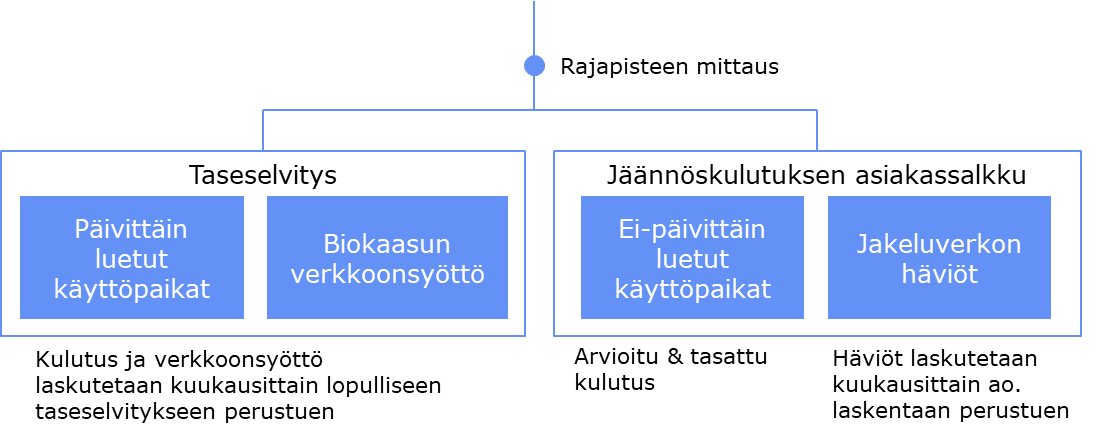 Kaasudatahub määrittää jäännöskulutuksen seuraavasti:jäännöskulutuksen määrä = rajapisteessä siirretty määrä – taseselvitetty määräJakeluverkonhaltija määrittää jakeluverkon häviöt seuraavasti:jakeluverkon häviöt = jäännöskulutuksen määrä – ei-päivittäin luettujen käyttöpaikkojen arvioitu ja tasattu kulutusVersioPvmMuutos128.8.2017216.10.2017Lisätty luku 8323.10.2017Korjauksia lukuun 848.11.2017Lisätty luku 7522.11.2017Lisätty luvut 10.4 ja 11627.11.2017Lisätty luvut 12 ja 13713.12.2017Päivityksiä terminologiaan ja mittamista koskeviin vaatimuksiin820.12.2017Viimeistely kommentointia varten